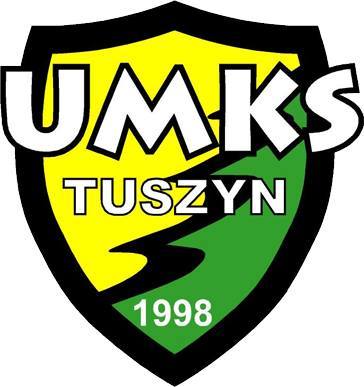 Ogólnopolski Turniej minisiatkówki dziewcząto puchar Burmistrza miasta i gminyTuszyn 2018Termin:14-16 Grudnia 2018r.Miejsce: Hala Sportowa ul. Tysiąclecia 8Cele Turnieju :- popularyzacja piłki siatkowej wśród dzieci.- wymiana doświadczeń szkoleniowych.- konfrontacja poziomu wyszkolenia.Kategorie: Dwójki - 2008 i młodszeTrójki - 2007 i młodszeZakwaterowanie i wyżywienie:Hotelik Bej ul. Wschodnia 5 - Tuszyn (5 min. Spacerkiem od Hali)Pakiet 1 : Noclegi  x2, Śniadania x2, Kolacje x2, Obiady x2 (140 zł)Pakiet 2 : Noclegi x1, Śniadania x1, Kolacje x 1, Obiady x2 (90 zł)Nagrody: Puchary, Medale, Dyplomy, Statuetki MVP,  koszulki, upominki.Koszty wg kategorii:"dwójki" 25zł"trójki" 30 złPOPRAWIONY SYSTEM ROZGRYWEK!!!!Zgłoszenia  mailowo na adres: UMKS.TUSZYN@wp.pldodatkowe informacje : 884-314-676 Adrian MichalikAktualności dot. Turnieju będą dostępne na www.facebook.com/umks.tuszyn/\ZGŁOSZENIE Ogólnopolski Turniej minisiatkówki dziewcząto puchar Burmistrza miasta i gminyTuszyn 2018W razie potrzeby odbioru z dworca PKP Łódź Chojny proszę wpisać na dole takie zapotrzebowanie.Chętnie pomożemy.Nazwa Klubu / SzkłoyIlość zespołów wg. kat."2""3"Który Pakiet  dot. zakwaterowania i wyżywieniaIlość osób do w/w Pakietu